Using Photostory: Step 1: Find your draft work / working outline. Be sure all your text is COMPLETE before moving forward—it MUST be CONCISE (brief) to fit well on the slides.Step 2: Open Photostory 3 from your desktop. Begin a new story. Click Next.Step 3: Import pictures Your own (hardcopy) pictures:Scan originals and save to your H: drive.Locate your digital images via flashdrive, etc.Other pictures:For Microsoft Office PhotosGo to - http://office.microsoft.com/en-us/clipart Type key words in search field AND select Search PhotosCollect pictures in the basketPictures will download to My Documents My Pictures My Clip OrganizerImport to Photostory right away since My Documents will not back up overnight.If you use other imagesSave to My documents or a flash drive.Write down website, publisher, and published date (for resources page).Import to Photostory right away since My Documents will not back up overnight.For blank slidesStart Programs  Accessories PaintChoose a color.Fill with color (paint bucket).File save as “color” and save to your My Docs folder or a flash drive.Import to Photostory right away since My Documents will not back up overnight.Step 4: Edit picturesMove pictures on the storyboard.Click the edit button and make changes (crop, effect choices) and save. Remember to LEAVE SPACE FOR TEXTStep 5: Add text (“title”) infoUse the “Add a title to your pictures” screenMake text readable (dark on light).Select appropriate font size and text (the larger the better).RE-READ for spelling/grammatical errors.Step 6: Narrate and customize motionUse the “Narrate your pictures and customize motion” screenFor voice recording:Plug in the orange earphones with boom mic.Click on the red screen buttonYou may need to test the earphones. Click on the microphone icon to the right.For motion:Click on Customize MotionONLY use the TRANSITION tab (your timing will be established by your voice recording)NOT REQUIRED Step 7: Add background musicClick on Select music (bring in from outside)***Music must meet fair use guidelines******(30 seconds MAX for copyrighted music)***Try http://freeplaymusic.com/ (Free Student Educational Use, no public broadcasting)Preview first.Save MP3 target as…Save to My Documents folder or a flash drive.Import to Photostory right away since My Documents will not back up overnight.Create music (use Photostory selections).FINAL STEP: Save for Playback (DO LAST AFTER FINAL EDITING!)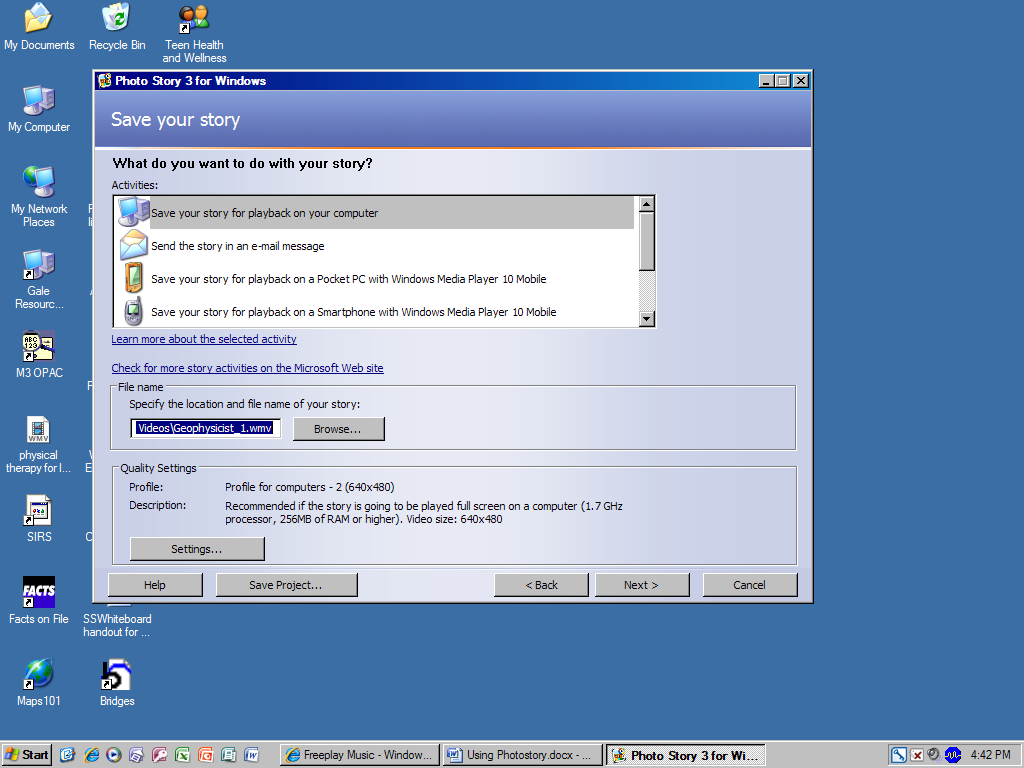 